Н А К А З18.01.2016				№ 11Про проведення конкурсу на кращий дистанційний курс у 2016 роціНа виконання основних заходів Комплексної програми розвитку освіти 
м. Харкова на 2011-2017 роки, з метою розвитку контенту системи дистанційного навчання «Доступна освіта» та залучення педагогічних працівників навчальних закладів міста до запровадження у систему роботи елементів дистанційного навчання НАКАЗУЮ:Затвердити: Положення про проведення конкурсу на кращий дистанційний курс серед учителів загальноосвітніх навчальних закладів м. Харкова 
у 2016 році – далі Конкурсу (додаток 1). Затвердити склад оргкомітету Конкурсу (додаток 2). Затвердити склад експертної комісії Конкурсу (додаток 3). Оргкомітету Конкурсу: Забезпечити проведення інформаційно-роз’яснювальної роботи серед методистів лабораторій комп’ютерних технологій в освіті управлінь освіти адміністрацій районів Харківської міської ради з питань проведення Конкурсу.До 10.02.2016 Провести конкурс на кращий дистанційний курс серед учителів загальноосвітніх навчальних закладів м. Харкова у два етапи:І (районний) етап – до 21 березня 2016 року;ІІ (міський) етап – з 23 березня по 22 квітня 2016 року. Здійснити нагородження переможців Конкурсу. До 24.05.2016Методисту Науково-методичного педагогічного центру Департаменту освіти Рубаненко-Крюковій М.Ю. здійснити організаційно-методичне забезпечення проведення Конкурсу.Управлінням освіти адміністрацій районів Харківської міської ради, керівникам загальноосвітніх навчальних закладів міського підпорядкування: Довести інформацію про організацію та проведення Конкурсу до педагогічних працівників підпорядкованих загальноосвітніх навчальних закладів.До 13.02.2016Забезпечити проведення І (районного) етапу Конкурсу згідно із затвердженим цим наказом Положенням про проведення конкурсу                           на кращий дистанційний курс серед учителів загальноосвітніх навчальних закладів м. Харкова у 2016 році.з 22.02.2016 до 21.03.2016Сприяти участі вчителів підпорядкованих навчальних закладів у Конкурсі.з 22.02.2016 по 22.04.2016Надати до Науково-методичного педагогічного центру Департаменту освіти інформацію про проведення І (районного) етапу та заявки на участь                         у ІІ (міському) етапі Конкурсу.До 22.03.2016Інженеру з інформаційно-методичного та технічного забезпечення Науково-методичного педагогічного центру Войтенку Є.О. розмістити цей наказ на сайті Департаменту освіти. До 25.01.2016Контроль за виконанням цього наказу покласти на заступника директора Департаменту освіти Харківської міської ради Стецюру Т.П.Директор Департаменту освіти                                      		О.І. ДеменкоЗ наказом ознайомлені:Стецюра Т.П.Рубаненко-Крюкова М.Ю.Войтенко Є.О.Рубаненко-Крюкова М.Ю.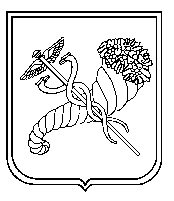 